Appendix: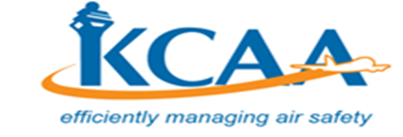 APPLICATION FOR VARIATION OF AIR SERVICE LICENCEAPPLICATION FOR VARIATION OF AIR SERVICE LICENCEAPPLICATION FOR VARIATION OF AIR SERVICE LICENCEAPPLICATION FOR VARIATION OF AIR SERVICE LICENCEAPPLICATION FOR VARIATION OF AIR SERVICE LICENCEAPPLICATION FOR VARIATION OF AIR SERVICE LICENCEAPPLICATION FOR VARIATION OF AIR SERVICE LICENCEAPPLICATION FOR VARIATION OF AIR SERVICE LICENCEAPPLICATION FOR VARIATION OF AIR SERVICE LICENCEAPPLICATION FOR VARIATION OF AIR SERVICE LICENCEAPPLICATION FOR VARIATION OF AIR SERVICE LICENCEAPPLICATION FOR VARIATION OF AIR SERVICE LICENCEAPPLICATION FOR VARIATION OF AIR SERVICE LICENCEKCAA/ATD/FM/02 KCAA/ATD/FM/02 KCAA/ATD/FM/02 KCAA/ATD/FM/02 KCAA/ATD/FM/02 KCAA/ATD/FM/02 KCAA/ATD/FM/02 KCAA/ATD/FM/02 KCAA/ATD/FM/02 KCAA/ATD/FM/02 KCAA/ATD/FM/02 KCAA/ATD/FM/02 KCAA/ATD/FM/02 The form should be accompanied with an application fee of USD 500 onlyThe form should be accompanied with an application fee of USD 500 onlyThe form should be accompanied with an application fee of USD 500 onlyThe form should be accompanied with an application fee of USD 500 onlyThe form should be accompanied with an application fee of USD 500 onlyThe form should be accompanied with an application fee of USD 500 onlyThe form should be accompanied with an application fee of USD 500 onlyThe form should be accompanied with an application fee of USD 500 onlyThe form should be accompanied with an application fee of USD 500 onlyThe form should be accompanied with an application fee of USD 500 onlyThe form should be accompanied with an application fee of USD 500 onlyThe form should be accompanied with an application fee of USD 500 onlyThe form should be accompanied with an application fee of USD 500 only1Name of ApplicantName of ApplicantName of ApplicantName of ApplicantName of Applicant1State of Applicant Registration/IncorporationState of Applicant Registration/IncorporationState of Applicant Registration/IncorporationState of Applicant Registration/IncorporationState of Applicant Registration/Incorporation2 Physical AddressPhysical AddressPhysical AddressPhysical AddressPhysical Address2 Correspondence AddressCorrespondence AddressCorrespondence AddressCorrespondence AddressCorrespondence AddressPostal AddressPostal Address2 Correspondence AddressCorrespondence AddressCorrespondence AddressCorrespondence AddressCorrespondence AddressTelephoneTelephone2 Correspondence AddressCorrespondence AddressCorrespondence AddressCorrespondence AddressCorrespondence AddressEmailEmail3Shareholder(s):(Provide an attachment in the format below for each company/shareholder as appropriate) Shareholder(s):(Provide an attachment in the format below for each company/shareholder as appropriate) Shareholder(s):(Provide an attachment in the format below for each company/shareholder as appropriate) Shareholder(s):(Provide an attachment in the format below for each company/shareholder as appropriate) Shareholder(s):(Provide an attachment in the format below for each company/shareholder as appropriate) Shareholder(s):(Provide an attachment in the format below for each company/shareholder as appropriate) Shareholder(s):(Provide an attachment in the format below for each company/shareholder as appropriate) Shareholder(s):(Provide an attachment in the format below for each company/shareholder as appropriate) Shareholder(s):(Provide an attachment in the format below for each company/shareholder as appropriate) Shareholder(s):(Provide an attachment in the format below for each company/shareholder as appropriate) Shareholder(s):(Provide an attachment in the format below for each company/shareholder as appropriate) Shareholder(s):(Provide an attachment in the format below for each company/shareholder as appropriate) 3NameNameNameNameNameCitizenshipCitizenshipCitizenshipCitizenshipCitizenshipSharesShares333Authorized Share CapitalAuthorized Share CapitalTotal number of sharesTotal number of sharesTotal number of sharesTotal number of sharesTotal number of sharesShares issuedShares issuedShares issuedShares issuedValue of each share34.Indicate below the additional aircraft type, air service, route, geographical area or operation base desired to be included in the Air Service Licence being varied: (Provide attachment with additional details where applicable)Indicate below the additional aircraft type, air service, route, geographical area or operation base desired to be included in the Air Service Licence being varied: (Provide attachment with additional details where applicable)Indicate below the additional aircraft type, air service, route, geographical area or operation base desired to be included in the Air Service Licence being varied: (Provide attachment with additional details where applicable)Indicate below the additional aircraft type, air service, route, geographical area or operation base desired to be included in the Air Service Licence being varied: (Provide attachment with additional details where applicable)Indicate below the additional aircraft type, air service, route, geographical area or operation base desired to be included in the Air Service Licence being varied: (Provide attachment with additional details where applicable)Indicate below the additional aircraft type, air service, route, geographical area or operation base desired to be included in the Air Service Licence being varied: (Provide attachment with additional details where applicable)Indicate below the additional aircraft type, air service, route, geographical area or operation base desired to be included in the Air Service Licence being varied: (Provide attachment with additional details where applicable)Indicate below the additional aircraft type, air service, route, geographical area or operation base desired to be included in the Air Service Licence being varied: (Provide attachment with additional details where applicable)Indicate below the additional aircraft type, air service, route, geographical area or operation base desired to be included in the Air Service Licence being varied: (Provide attachment with additional details where applicable)Indicate below the additional aircraft type, air service, route, geographical area or operation base desired to be included in the Air Service Licence being varied: (Provide attachment with additional details where applicable)Indicate below the additional aircraft type, air service, route, geographical area or operation base desired to be included in the Air Service Licence being varied: (Provide attachment with additional details where applicable)Indicate below the additional aircraft type, air service, route, geographical area or operation base desired to be included in the Air Service Licence being varied: (Provide attachment with additional details where applicable)4.Aircraft typeAircraft typeAircraft type4.RouteRouteRoute4.Geographical areaGeographical areaGeographical area4.BaseBaseBase5.Number of personnel employed and nationality: Number of personnel employed and nationality: Number of personnel employed and nationality: Number of personnel employed and nationality: Number of personnel employed and nationality: Number of personnel employed and nationality: Number of personnel employed and nationality: Number of personnel employed and nationality: Number of personnel employed and nationality: Number of personnel employed and nationality: Number of personnel employed and nationality: Number of personnel employed and nationality: 5.StaffStaffStaffStaffKenyansKenyansKenyansKenyansKenyansNon-KenyansNon-KenyansNon-Kenyans5.Flight CrewFlight CrewFlight CrewFlight Crew5.Flight EngineersFlight EngineersFlight EngineersFlight Engineers5.Cabin CrewCabin CrewCabin CrewCabin Crew5.Ground EngineersGround EngineersGround EngineersGround Engineers5.Other StaffOther StaffOther StaffOther Staff5.TotalTotalTotalTotalI, the undersigned, hereby apply for the grant of an Air Service Licence and I declare that, to the best of my knowledge, the statements given in this application are true and that the particulars entered on this application are accurate.I understand that the Licensing Authority may require additional information that may be considered necessary for determining this application and may refuse to proceed with this application if the information is not provided to its satisfaction.I, the undersigned, hereby apply for the grant of an Air Service Licence and I declare that, to the best of my knowledge, the statements given in this application are true and that the particulars entered on this application are accurate.I understand that the Licensing Authority may require additional information that may be considered necessary for determining this application and may refuse to proceed with this application if the information is not provided to its satisfaction.I, the undersigned, hereby apply for the grant of an Air Service Licence and I declare that, to the best of my knowledge, the statements given in this application are true and that the particulars entered on this application are accurate.I understand that the Licensing Authority may require additional information that may be considered necessary for determining this application and may refuse to proceed with this application if the information is not provided to its satisfaction.I, the undersigned, hereby apply for the grant of an Air Service Licence and I declare that, to the best of my knowledge, the statements given in this application are true and that the particulars entered on this application are accurate.I understand that the Licensing Authority may require additional information that may be considered necessary for determining this application and may refuse to proceed with this application if the information is not provided to its satisfaction.I, the undersigned, hereby apply for the grant of an Air Service Licence and I declare that, to the best of my knowledge, the statements given in this application are true and that the particulars entered on this application are accurate.I understand that the Licensing Authority may require additional information that may be considered necessary for determining this application and may refuse to proceed with this application if the information is not provided to its satisfaction.I, the undersigned, hereby apply for the grant of an Air Service Licence and I declare that, to the best of my knowledge, the statements given in this application are true and that the particulars entered on this application are accurate.I understand that the Licensing Authority may require additional information that may be considered necessary for determining this application and may refuse to proceed with this application if the information is not provided to its satisfaction.I, the undersigned, hereby apply for the grant of an Air Service Licence and I declare that, to the best of my knowledge, the statements given in this application are true and that the particulars entered on this application are accurate.I understand that the Licensing Authority may require additional information that may be considered necessary for determining this application and may refuse to proceed with this application if the information is not provided to its satisfaction.I, the undersigned, hereby apply for the grant of an Air Service Licence and I declare that, to the best of my knowledge, the statements given in this application are true and that the particulars entered on this application are accurate.I understand that the Licensing Authority may require additional information that may be considered necessary for determining this application and may refuse to proceed with this application if the information is not provided to its satisfaction.I, the undersigned, hereby apply for the grant of an Air Service Licence and I declare that, to the best of my knowledge, the statements given in this application are true and that the particulars entered on this application are accurate.I understand that the Licensing Authority may require additional information that may be considered necessary for determining this application and may refuse to proceed with this application if the information is not provided to its satisfaction.I, the undersigned, hereby apply for the grant of an Air Service Licence and I declare that, to the best of my knowledge, the statements given in this application are true and that the particulars entered on this application are accurate.I understand that the Licensing Authority may require additional information that may be considered necessary for determining this application and may refuse to proceed with this application if the information is not provided to its satisfaction.I, the undersigned, hereby apply for the grant of an Air Service Licence and I declare that, to the best of my knowledge, the statements given in this application are true and that the particulars entered on this application are accurate.I understand that the Licensing Authority may require additional information that may be considered necessary for determining this application and may refuse to proceed with this application if the information is not provided to its satisfaction.I, the undersigned, hereby apply for the grant of an Air Service Licence and I declare that, to the best of my knowledge, the statements given in this application are true and that the particulars entered on this application are accurate.I understand that the Licensing Authority may require additional information that may be considered necessary for determining this application and may refuse to proceed with this application if the information is not provided to its satisfaction.I, the undersigned, hereby apply for the grant of an Air Service Licence and I declare that, to the best of my knowledge, the statements given in this application are true and that the particulars entered on this application are accurate.I understand that the Licensing Authority may require additional information that may be considered necessary for determining this application and may refuse to proceed with this application if the information is not provided to its satisfaction.Name of authorized representative:Name of authorized representative:Position in company:Position in company:Signature Signature Email:Email:Date:Date:Company stamp/seal:Company stamp/seal:Geographical areaGeographical areaG1KenyaG2East African CommunityG3AfricaG4Rest of the worldType of serviceType of serviceA1International scheduled air service for passengers or cargo or mail or a combination thereofA2Domestic scheduled air service for passengers or cargo or mail or a combination thereofB1International non-scheduled air service for passengers, or cargo or mail or combination thereofB2International non-scheduled air service for passengers of an inclusive tour natureB3International non-scheduled air service for air ambulance serviceB4International non-scheduled air service for self-fly hireB5Domestic non-scheduled air service for passengers, or cargo or mail or combination thereofB6Domestic non-scheduled air service for passengers of an inclusive tour natureB7Domestic non-scheduled air service for air ambulance serviceB8Domestic non-scheduled air service for self-fly hireC1Aerial work service for advertising operations/banner towingC2Aerial work service for aerial patrol/observation/surveysC3Aerial work service for aerial photography/sightseeingC4Aerial work service for agricultural spraying/seeding/dustingC5Aerial work service for cloud spraying/seedingC6Aerial work service for fire spotting/control/fighting; disaster and emergency reliefC7Aerial work service for game and livestock selection/culling/counting/herdingC8Aerial work service for parachute jumping/tag operationC9Aerial work service for rotorcraft external operationsD1Flying instructionsE1ParaglidingE2Acrobatic operationsDocuments to be attached by local applicants Documents to be attached by local applicants 1Certified true copy of most recent company registration form 12 (CR12)2Certified true copy of certificate of incorporation3Copy or copies of aircraft certificate(s) of registration and duly executed lease agreement where applicable4Certified true copy of aircraft insurance certificate(s)5Shareholder details as per Part 36Variation details as per Part 47Copy of AOC/ATO and operations specifications8Certified true copy of national identity card or passport and two passport size photographs in respect of each of the directors of the company9Certified true copy of most recent audited financial accounts10Monthly operating statistics for the 12 months preceding the application11Any other document in support of the variation applicationDocuments to be attached by foreign applicants 1Certified true copy of most recent company registration form with the shareholder details2Certified true copy of certificate of incorporation3Copy of AOC and operations specifications4Copy or copies of aircraft certificate(s) of registration5Certified true copy of aircraft insurance certificate(s)6Shareholder details as per Part 37Variation details as per Part 48Certified true copy of most recent audited financial accounts9Monthly operating statistics for the 12 months preceding the application10Certified true copy of charter agreement for ITC applicants11Any other document in support of the variation application 